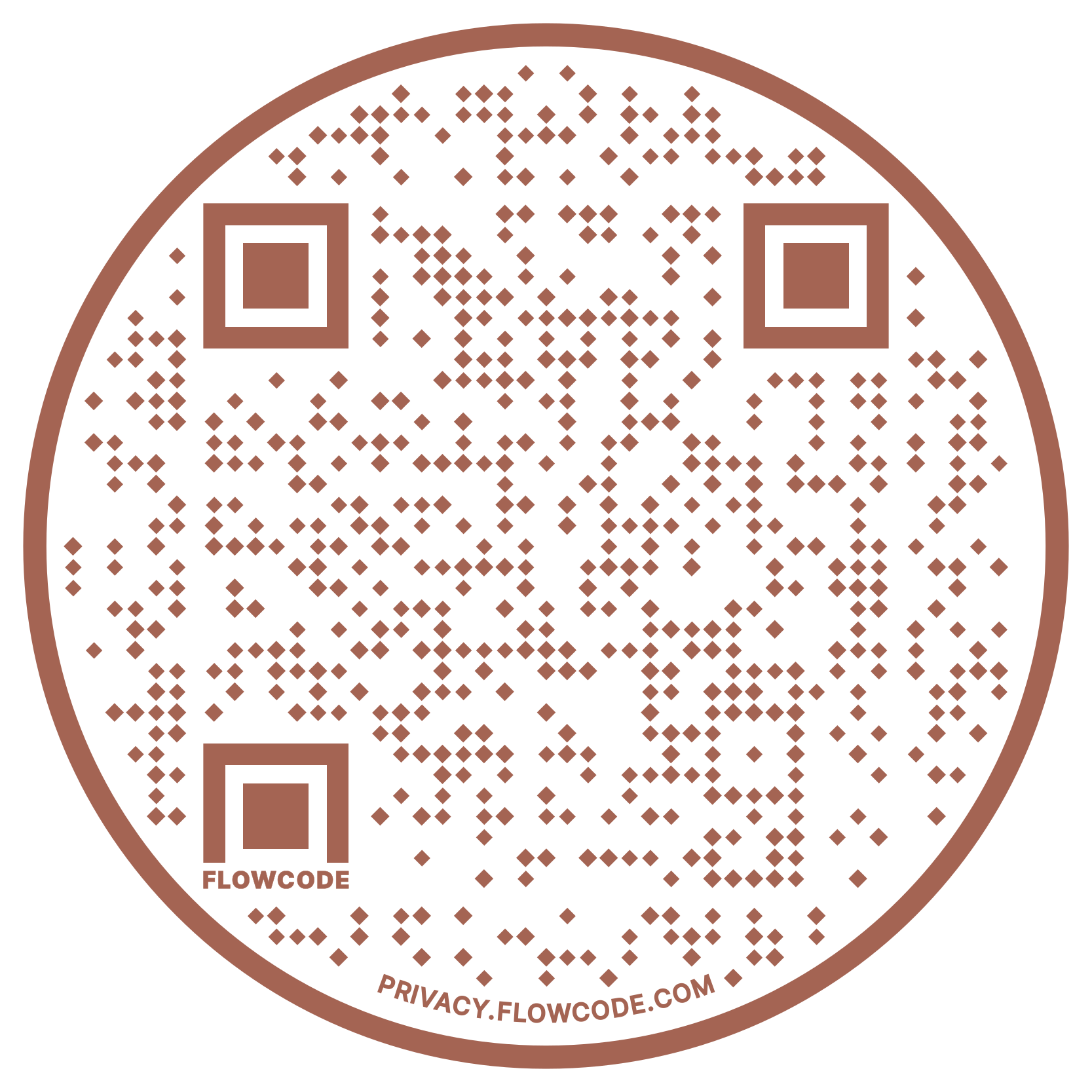  Tracy Hawkey, Partner TechCXO				       720.934.6767 | tracy.hawkey@techcxo.com					Challenges that Impact Revenue GrowthChallenges that Impact Revenue GrowthChallenges that Impact Revenue GrowthChallenges that Impact Revenue GrowthChallenges that Impact Revenue GrowthChallenges that Impact Revenue GrowthNot attracting new customers/usersMinimal differentiation impacting ProfitsPoor Brand Awareness and InfluencePoor sales coverageNot attracting new customers/usersMinimal differentiation impacting ProfitsPoor Brand Awareness and InfluencePoor sales coverageMessaging inconsistenciesPoor customer satisfactionNo partner/channel strategyNo customer up sale and cross sale strategyMessaging inconsistenciesPoor customer satisfactionNo partner/channel strategyNo customer up sale and cross sale strategyMessaging inconsistenciesPoor customer satisfactionNo partner/channel strategyNo customer up sale and cross sale strategyMessaging inconsistenciesPoor customer satisfactionNo partner/channel strategyNo customer up sale and cross sale strategyHow we conquer your ChallengesHow we conquer your ChallengesHow we conquer your ChallengesHow we conquer your ChallengesHow we conquer your ChallengesHow we conquer your ChallengesCreate strategies that grow users / customersDrive Lead Generation Strategy & ExecutionCreate innovative Content ProgramsNew Markets and or Product StrategiesValue-based Selling Differentiation TrainingCreate strategies that grow users / customersDrive Lead Generation Strategy & ExecutionCreate innovative Content ProgramsNew Markets and or Product StrategiesValue-based Selling Differentiation TrainingBusiness Partner/Channel Development Improve Brand Positioning Coach and Build Sales & Marketing TeamsExecute Retention & Engagement StrategiesImplement Cross Sale and Up Sale StrategiesBusiness Partner/Channel Development Improve Brand Positioning Coach and Build Sales & Marketing TeamsExecute Retention & Engagement StrategiesImplement Cross Sale and Up Sale StrategiesBusiness Partner/Channel Development Improve Brand Positioning Coach and Build Sales & Marketing TeamsExecute Retention & Engagement StrategiesImplement Cross Sale and Up Sale StrategiesBusiness Partner/Channel Development Improve Brand Positioning Coach and Build Sales & Marketing TeamsExecute Retention & Engagement StrategiesImplement Cross Sale and Up Sale StrategiesBusiness Types we TargetBusiness Types we TargetBusiness Types we TargetBusiness Types we TargetBusiness Types we TargetBusiness Types we TargetStartups Seed funding attainedEmerging Growth Series A&B Equity fundedEmerging Growth Series A&B Equity fundedEmerging Growth Series A&B Equity fundedMature Funding Sought for Expansion Mature Funding Sought for Expansion Key Industry ExperiencesKey Industry ExperiencesKey Industry ExperiencesKey Industry ExperiencesKey Industry ExperiencesKey Industry ExperiencesTechnology (Cloud, SaaS, Software Dev, Security)Technology Services Transportation & LogisticsLife SciencesEnvironmentalTransportation & LogisticsLife SciencesEnvironmentalTransportation & LogisticsLife SciencesEnvironmentalTransportation & LogisticsLife SciencesEnvironmentalFinancial ServicesManufacturingPharma…Why TechCXO? Why TechCXO? Why TechCXO? Why TechCXO? Why TechCXO? Why TechCXO? We provide a cost-effective revenue growth expert to work on your business without paying the high cost of a full-time Chief Revenue Officer (CRO). We provide a fresh perspective on how to grow assets, find and implement strategic partnerships, develop operational efficiencies, and mentor junior marketing/salespeople. We take ownership of the success or failure of your company’s marketing campaigns. Our CRO Outsourcing strategy allows your company to scale.We provide a cost-effective revenue growth expert to work on your business without paying the high cost of a full-time Chief Revenue Officer (CRO). We provide a fresh perspective on how to grow assets, find and implement strategic partnerships, develop operational efficiencies, and mentor junior marketing/salespeople. We take ownership of the success or failure of your company’s marketing campaigns. Our CRO Outsourcing strategy allows your company to scale.We provide a cost-effective revenue growth expert to work on your business without paying the high cost of a full-time Chief Revenue Officer (CRO). We provide a fresh perspective on how to grow assets, find and implement strategic partnerships, develop operational efficiencies, and mentor junior marketing/salespeople. We take ownership of the success or failure of your company’s marketing campaigns. Our CRO Outsourcing strategy allows your company to scale.We provide an objective perspective into the effectiveness of your client engagement efforts in support of improving customer satisfaction and loyalty. We provide strategies that helps with minimizing customer churn. We help increase revenue ROI by optimizing your company's existing marketing programs, marketing technologies, sales enablement, and inbound marketing approach. We mentor and lead your revenue staff, helping them quickly sharpen their skills and become more valuable assets. We provide an objective perspective into the effectiveness of your client engagement efforts in support of improving customer satisfaction and loyalty. We provide strategies that helps with minimizing customer churn. We help increase revenue ROI by optimizing your company's existing marketing programs, marketing technologies, sales enablement, and inbound marketing approach. We mentor and lead your revenue staff, helping them quickly sharpen their skills and become more valuable assets. We provide an objective perspective into the effectiveness of your client engagement efforts in support of improving customer satisfaction and loyalty. We provide strategies that helps with minimizing customer churn. We help increase revenue ROI by optimizing your company's existing marketing programs, marketing technologies, sales enablement, and inbound marketing approach. We mentor and lead your revenue staff, helping them quickly sharpen their skills and become more valuable assets. 